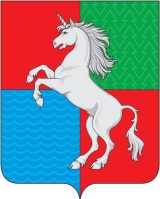 СОВЕТ ДЕПУТАТОВГОРОДСКОГО ОКРУГА ГОРОД ВЫКСАНИЖЕГОРОДСКОЙ ОБЛАСТИ РЕШЕНИЕот 25.10.2022											№ 89О согласовании дополнительного норматива отчислений от налога на доходы физических лицРассмотрев письмо министерства финансов Нижегородской области от 24 октября 2022 года № Сл-306-758273/22 «О межбюджетных отношениях на 2023 год и на плановый период 2024 и 2025 годов», в соответствии со статьей 138 Бюджетного кодекса Российской ФедерацииСовет депутатов р е ш и л:1. Согласовать дополнительный норматив отчислений в бюджет городского округа город Выкса Нижегородской области от налога на доходы физических лиц взамен дотации на выравнивание бюджетной обеспеченности муниципальных районов (муниципальных округов, городских округов, городских округов с внутригородским делением) Нижегородской области в размере:на 2023 год 7,6 процентов;на 2024 год 10,0 процентов;на 2025 год 12,0 процентов.2. Отменить решение Совета депутатов городского округа город Выкса от 28 октября 2021 года № 15 «О согласовании дополнительного норматива отчислений от налога на доходы физических лиц».Председатель Совета депутатов						       Д.В. Махров